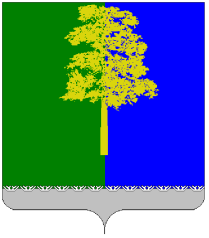 Муниципальное образование Кондинский районХанты-Мансийского автономного округа - ЮгрыАДМИНИСТРАЦИЯ КОНДИНСКОГО РАЙОНАУПРАВЛЕНИЕ  ОБРАЗОВАНИЯПРИКАЗ  от « 6 » мая 2022года                                                                                                                    № 251пгт. МеждуреченскийОб организации работы по подготовке и проведению летней оздоровительной кампании  в 2022 году          В целях исполнения подпрограммы II « Дети Конды» муниципальной программы Кондинского района «Развитие образования в Кондинском районе на 2019-2025 года и на период 2030 года, утвержденной постановлением администрации района от 30.10.2018 года № 2139, о муниципальной программе «Развитие образования  в Кондинском районе на 2019-2025 годы и на период до 2030 года, постановления администрации Кондинского района от 28.12.2015 года №1797 «О порядке организации отдыха и оздоровления детей, проживающих на территории муниципального образования Кондинский район (с изменениями), постановление главного государственного санитарного врача Российской Федерации  от 30.06.2020г №16 (с изминениями на 25 марта 2022года) «Об  утверждении санитарно-эпидемиологических правил СП 3.1/2.4.3598-20 «Санитарно-эпидемиологические требования к устройству, содержанию и организации работы образовательных организаций и других объектов социальной инфраструктуры для детей и молодёжи в условиях распространения новой коронавирусной инфекции (COVID-19), письма заместителя Губернатора  Ханты-Мансийского автономного округа–ЮГРЫ от 19.04.2022г. №01-Исх-ВБ-11115, приказываю:1. Утвердить:1.1. план подготовки и проведения летней оздоровительной кампании в 2022 году (Приложение 1)1.2. состав рабочей группы на 2022 год (приложение 2)1.3. план заседаний рабочей группы на 2022 год (приложение 3)1.4 график проверки готовности образовательных организаций к проведению летней кампании 2022 года (приложение 4).1.4. реестр учреждений, организующих отдых, оздоровление детей и подростков в 2022 году (приложение 5)1.5. план проведения кураторских выездов в организации оздоровительных лагеря различных типов (приложение 6)2. назначить Смелякову Е.Ф., начальника отдела дополнительного образования и технологий воспитания ответственной за организацию работы по реализации «Комплекса мер по организации отдыха и оздоровления детей, имеющих место жительства в муниципальном образовании Кондинский район на 2022 год». 3. назначить ответственными за координацию работы по подготовке к летней оздоровительной кампании и контролю за ее проведением:3.1 Надёжкину Ю.С., консультанта МКУ Управление МТО ОМС Кондинского района  по организации питания детей в лагерях всех типов и видов,  соблюдения санитарно- гигиенических норм и правил в части организации питания;3.2. Боенко Я.О., консультанта МКУ Управление МТО ОМС Кондинского района  за организацию безопасных перевозок  к местам отдыха и обратно; 3.3. Плехову А.А., главного специалиста отдела общего и дошкольного образования управления образования за организацию медицинского обеспечения;3.4. Зайнетдинову Р.А., заместителя директора «Центра сопровождения деятельности организаций», директора Центра дополнительного образования за организацию методического сопровождения летней оздоровительной кампании 3.5. Дейбус А.А., юрисконсульта МКУ Управление МТО ОМС Кондинского района за подготовку и  согласование нормативных документов по организации летнего отдыха, 3.6.Райгердт А.П., заместителя начальника управления образования, начальника отдела учета  и отчетности за организацию планирования, контроля, обеспечением финансирования  мероприятий, исполнения бюджетных обязательств. 3.7. Валиеву Г.Г., главного специалиста МКУ "Управление МТО ОМС Кондинского района" за соблюдением условий муниципальных контрактов (договоров) в период проведения детской оздоровительной кампании; 3.8. Филяеву Н.И. консультанта МКУ "Управление МТО ОМС Кондинского района за организацию по исполнению административного регламента".4. Возложить персональную ответственность:4.1. на членов рабочей группы за реализацию направлений деятельности в соответствии с (приложением 1);4.2. на руководителей образовательных организаций, организующих на своей базе отдых детей и их оздоровление, за планирование, организацию, создание безопасных условий, исполнение нормативно - правовых документов, контроль за их исполнением и расходованием финансовых средств  летней оздоровительной кампании5.  Руководителям образовательных организаций, на базе которых организованы лагеря отдыха и оздоровления различных типов обеспечить контроль за:5.1. получением в срок до 12 мая 2022 года санитарно-эпидемиологических заключений о соответствии деятельности организаций подготовки летнего отдыха детей и их оздоровления санитарно-эпидемиологическим требованиям, и акт приемки оздоровительных лагерей;5.2. заключением договоров в срок до 11 мая 2022 года  на прохождение работниками летних оздоровительных лагерей медицинских осмотров в установленном порядке, лабораторных обследований на наличие возбудителей острых кишечных инфекций  бактериальной и вирусной этиологии а также, учитывая эпидемическую обстановку, в соответствии с требованием защитного протокола, заполнением информации в «Яндекс форме» по подпункту 5.2. пункта 5 приказа в срок до 12 мая 2022 года по ссылке:  https://disk.yandex.ru/i/F4u6HZQ4BxeXug5.3. согласование договоров на поставку продуктов питания в летние лагеря дневного пребывания с управлением образования и комитетом экономического развития до 13 мая 2022г для 1 смены, до 15 июня 2022 для 2 смены.5.4.  заключение договоров на поставку продуктов питания в летние лагеря дневного пребывания (в том числе с целью организации питания детей из других муниципальных учреждений Кондинского района на основании заключенного соглашения «о сотрудничестве») не позднее 10 рабочих дней до начала смен;5.5. допуском к работе, без справки о санэпидокружении (справки об отсутствии контактов с инфекционными больными, выданной государственными медицинскими учреждениями автономного округа (в обязательном порядке).5.6. наличием у каждого работника детского оздоровительного лагеря личной медицинской книжки установленного образца, с результатами   медицинских обследований и лабораторных исследований, сведениях о прививках, перенесенных инфекционных заболеваниях, сведения о прохождении профессиональной гигиенической подготовки и аттестации, допуска к работе. 5.7. организации в срок до 01 июня 2022 года проверки наличия допуска к работе у персонала оздоровительных лагерей в санитарных книжках, прохождения гигиенического обучения всех сотрудников лагеря.5.8. проведением противоклещевой (акарицидной) обработки территории оздоровительных лагерей и мероприятия по борьбе с грызунами не позднее чем за 5 дней до начала летней оздоровительной кампании.5.9. проведением энтомологического обследования на наличие иксодовых клещей территорий после проведения акарицидной обработки, лагерей до начала работы. Не допускать открытие оздоровительных лагерей   без данных контроля эффективности акарицидной обработки территорий.5.10.соблюдением санитарно – гигиенического состояния пищеблока, полной готовности санитарно – технического обеспечения, требований к оборудованию, инвентарю, соблюдению правил личной гигиены персоналом пищеблока. 5.11. организацией питания воспитанников детских оздоровительных лагерей в соответствии с постановлениями администрации Кондинского района: от 28 декабря 2015 года № 1797 «О порядке организации отдыха и оздоровления детей, имеющих место жительства на территории муниципального образования Кондинский район», от 17.02.2020 г. №252 «Об установлении стоимости и организации питания в муниципальных образовательных организациях Кондинского района». 5.12. организовать в учреждениях информационную кампанию для родителей (законных представителей):5.12.1. о подаче заявления в МБУ Кондинского района Многофункциональный центр на получение путевки в лагеря с дневным пребыванием. 5.12.2. о деятельности лагерей с дневным пребыванием (режим работы, организация горячего 2-х разового питания,   5.12.3. о соблюдении требований безопасности в лагере, медицинское сопровождение. 5.12.4. об опасности нахождения несовершеннолетних вблизи водных объектов без присмотра, соблюдением требований пожарной безопасности в быту, на улице, предупреждению травмирования детей на объектах, 5.13. обеспечить в период летней оздоровительной кампании 2022 года проведение мероприятий по информированию и пропаганде среди несовершеннолетних и их родителей (законных  представителей) вопросов безопасности  на  объектах повышенной опасности (водоемы, железнодорожные пути, объекты транспорта, в  том  числе,  автомобильного и железнодорожного), недопущение нахождения детей в возрасте до 16 лет в ночное время в общественных местах. 5.14. организовать проведение Единого дня обучения правилам безопасного поведения определены на 5 июня 2022 года, 5 июля 2022 года, 6 августа 2022 года;5.15. обеспечить реализацию вариативных тематических программ в сфере летнего отдыха, разработанных в образовательном учреждении в полном объеме. 5.16. предусмотреть качественное эстетическое оформление лагерей с дневным пребыванием в соответствии с тематикой смен (название, девиз и эмблема лагеря, режим дня, календарь мероприятий и событий лагеря, уголок);5.17. предоставить в срок до 20.05.2022 года в отдел дополнительного образования   и технологий воспитания документы на открытие лагерей любого типа и вида:5.17.1.сканкопию санитарно-эпидемиологического заключения территориального  отдела «Роспотребнадзора» по г.Урай и Кондинского района на открытие лагеря с дневным     пребыванием детей, лагеря труда и отдыха, оздоровительно-образовательного (профильного) центра «Юбилейный».5.17.2.заявление на включение в реестр организаций отдыха детей и их оздоровления (все типы лагерей), копии учредительных документов организации, заверенные в установленном порядке на бумажном носителе, а также в электронном виде на почту специалиста по организации летнего отдыха Н.И.Филяевой (Приложение 7)     5.17.3.копию акта приёмки организации, обеспечивающей отдых детей и их оздоровление на территории муниципального образования;5.17.4.приказ по образовательному  учреждению  на открытие лагеря с дневным пребыванием детей и назначением на должность начальника лагеря; 5.18. обеспечить организацию малозатратных форм отдыха ежедневно с 15.00  до  20.00 часов в соответствии с утвержденным  приказом по учреждению графиком работы кружков и секций, помещений, используемых  для проведения:  спортивных клубов, спортивных  и актовых залов, дополнительных досуговых  занятий,  музеев, компьютерных классов и т.д. 5.19. организовать работу на базе образовательных организаций  штаба «Трудовое лето»  с привлечением  актива школьного самоуправления;5.20.организовать каникулярный отдых и досуг  школьников старшего возраста путем  организации работы в лагерях труда и отдыха, на пришкольных участках, общественно-полезном труде;5.21. назначить лиц, ответственных за организацию летней кампании в  организации,  разработать и утвердить локальные документы, определяющие направления деятельности по обеспечению отдыха детей и их оздоровления, охраны их прав, соблюдению трудового законодательства работников;5.22.привлечь к работе с детьми в лагерях дневного пребывания школьных библиотекарей, социальных педагогов, педагогов дополнительного образования, учителей физкультуры, педагогов – психологов, учителей информатики, педагогов-организаторов, учителей технологии в соответствии с направлениями программами летнего отдыха и возрастными особенностями обучающихся.  5.23. разместить информацию об организации летней кампании в  образовательных организациях на школьном сайте, обеспечить своевременное пополнение информационными и фотоматериалами и обеспечить контроль за своевременным обновлением и пополнением информации;5.24. обеспечить в приоритетном порядке отдых, оздоровление детей, находящихся в социально-опасном положении и нуждающихся в особой поддержке государства;5.25. обеспечить разработку карт летней занятости подростков, состоящих на профилактических учетах, и выполнение эффективных мероприятий по обеспечению содержательного отдыха и занятости данной категории несовершеннолетних совместно с  территориальным отделом по делам несовершеннолетних  и защите их прав 5.26. назначить ответственное лицо приказом по учреждению за сопровождение детей данной категории на каждый летний месяц (копию приказа предоставить в управление образования в срок до 10.06.2022);5.27. утвердить график контроля ответственного должностного лица за занятостью детей группы риска по месяцам в срок до 03.06.2022 года.  5.28.  обеспечить контроль за предоставление оперативной достоверной  информацию по итогам организации отдыха, оздоровления, занятости детей  в управление образования по запросам  в установленные сроки;5.29. питание детей в лагере осуществляется из расчета нормативной стоимости дето-дня  Постановление администрации Кондинского района № 1797 от 28 декабря 202015 года;5.30. установить  размер  родительской платы   в соответствии с  Постановлением администрации Кондинского района № 612 от 15 апреля 2019 года (изменения от 18 апреля 2022 года № 710)5.31. Освободить от возмещения доли  родительской платы за содержание ребенка в лагере   с дневным пребыванием 20% детей и подростков, относящихся к категориям семей, находящихся в трудной жизненной ситуации: дети, оставшиеся без попечения родителей, дети-инвалиды,  дети, проживающие в малоимущих семьях, дети, состоящие на учете в комиссии по делам несовершеннолетних и защите их прав, дети из многодетных семей  на основании документов подтверждающих статус. Льгота предоставляется один раз в календарном году. Постановление администрации Кондинского района №612 от 15 апреля 2019 года (изменения от 18 апреля 2022 года № 710)5.32. Доходы от возмещения допустимой доли родительской платы направить в соответствии с Постановлением администрации Кондинского района № 612 от 15 апреля 2019 года (изменения от 18 апреля 2022 года № 710)5.33. обеспечить направление информации о мероприятиях в лагерях различного типа для размещения на сайте управления образования и на радио;5.33. направить в  отдел  дополнительного образования и технологий воспитания:5.33.1. реестр оздоровленных детей в электронной форме по ссылке на яндекс-таблицу (заполнить яндекс- таблицу 1 смены направить в срок до 10 июня 2022 года;  таблицу  2 смены до 1 июля 2022 года)5.34.Ответственность за качество и своевременность предоставления отчетности несет   руководитель учреждения и начальник лагеря с дневным пребыванием детей. 5.35. Контроль  исполнения приказа возложить на начальника отдела дополнительного образования и технологий воспитания  Начальник управления образования 						                                                                 Н.И.СусловаПриложение 1 к приказу управления образования от  ____ _____________  2022 года № _______План подготовки и проведениялетней оздоровительной кампании  в 2021 году: Приложение 2 к приказу управления образования от  ____ _____________  2022 года № _______Состав рабочей группы по решению вопросов исполнения нормативных документов, целей и задач по реализации полномочий по организации летнего отдыха в 2021 годуПриложение 3 к приказу управления образования от  ____ _____________  2022 года № _______План заседаний рабочей группы по подведению итогов  организации и проведения летнего отдыха детей и их оздоровленияПриложение 4 к приказу  управления образования  от  ____ _____________  2022 года № _______График проверки готовности образовательных организаций к проведению летней кампании 2021 годаГрафик приемки лагерей  Приложение 5 к приказу управления образования от  ____ _____________  2022 года № _______Реестр лагерей Кондинского района на 2022 годЛагеря с дневным пребыванием; охват всего 1719 , в том числе:ОБРАЗОВАНИЕ – 1269СПОРТ – 200ЛКШИ – 80КЦСОН  Фортуна – 150НКО-20ИТОГО: 1 Загородный оздоровительный лагерь; охват 248Охват всего: человек Приложение 6 к приказу управления образования от  ____ _____________  2022 года № _______План  проведения  кураторских выездов в  организации, организующих на своей базе оздоровительные лагеря различных типовПриложение 7 к приказу управления образованияот  ____ _____________  2022 года № _______      Заявление
о включении организации отдыха детей и их оздоровления
в реестр организаций отдыха детей и их оздоровления детей
Ханты-Мансийского автономного округа – ЮгрыКопии учредительных документов организации отдыха детей и их оздоровления, заверенные в установленном порядке, прилагаю.Приложение: на ___ л. в ___ экз._______________________  ____________     __________________________       (наименование должности)	 	      (подпись)	                 (расшифровка подписи)М.П.Приложение 8 к приказу управления образования от  ____ _____________  2022 года № _______РЕЕСТР ОЗДОРОВЛЕННЫХ ДЕТЕЙза счет средств бюджета Кондинского района (субсидий бюджета ХМАО – Югры, средств местного бюджета)ЗА  __________________ 2022 ГОД_____________________________________________________________________________(полное наименование детского учреждения)Лагерь (название)_________________________________________Число детей из  семей по категориям:- неполных (количество);- многодетных -  малообеспеченных- по потере кормильца- семья участника боевых действий- из числа малочисленных народов Севера;- дети – сироты, дети под опекой- дети – инвалиды- дети с ограниченными возможностями здоровья;-дети, состоящие на учете (КДН, ОМВД)Число детей по возрастам:От 6 до 9 лет – количествоОт 10-14 лет – количествоОт 15-17 лет - количествоРуководитель 		______________             ___________________       (подпись)		         (расшифровка подписи)М.П. « ___»   _________  2022 годМероприятиеСрокОтветственный1Планирование охвата обучающихся  всеми формами занятости, отдыха и оздоровления в период летней кампании 2022 года.до 17.02.22А.Г.ЮдинаФиляева Н.И.Руководители структурных подразделенийРуководители образовательных организаций2Формирование реестра форм отдыха с указанием наименования лагерей всех типов, количества детей, планируемых к охвату летним отдыхом и т.д.до 23.02.22Филяева Н.И.Специалист по организации летнего отдыха 3Утверждение графиков отпусков работников, участвующих в организации летнего отдыхадо 25.04.22Руководители ОО4Формирование списков начальников лагерей и других работников с целью обеспечения их готовности  участвовать в летней кампаниидо 25.04.22Руководители ОО5Подача заявок  в Роспотребнадзор на получение санэпидзаключения об открытии всех формдо 11.04.22Руководители ОО6Предоставление  образовательными учреждениями текущей информации о получении санитарно – эпидемиологического заключенияДо 1.05.2022Филяева Н.И.7Оформление паспортов готовности лагерей всех форм к началу летней кампаниидо  10.04.22Руководители ОО8Разработка программ дополнительного образования и программ организации летнего отдыхадо  12.05.22Руководители ОО9Разработка, внесение изменений в локальные акты по организации летнего отдыха:-порядок организации работы центра Юбилейный-внесение изменений в постановление главы № 514 от22.03.21 в части порядка внесения родительской платы   в части организации летнего отдыха в постановление №612 от 15 апреля  2019 года-положения о лагерях различных типов-внесение изменений в Уставы образовательных организаций-рассмотрение статуса и ОКВЭДа деятельности ООдо 15.04.2022А.Г.Юдина, заместитель начальника отдела учета и отчетности10Разработка основного (организованного) меню для организации питания30.04.2022 гНадежкина Ю.И. Технолог МКУ "Управление МТО ОМС Кондинского района"11Проведение  конкурсных процедур на продукты питания в каникулярное время12.04.2022 гГлавный специалист  отдела МКУ "Управление МТО ОМС Кондинского района"Валиева Г.Г12Заключение договоров с поставщиками на организацию питания в лагерях всех типовРуководители орг отдыха12Подготовка  пакета документов по всем типам лагерей по организации летнего отдыха в различных формах Май 2022Филяева Н.И. Специалист по организации летнего отдыха 13Контроль за обеспечением пожарной  и антитеррористической безопасности, в лагерях всех типовпостоянноЗыкова Е.А.  обратно консультанта МКУ Управление МТО ОМС Кондинского района14Заседание рабочей группы по планированию палаточного лагеряВ 2022 году не запланированы15Час контроля готовности всех образовательных организаций к началу  1 летней смены ВКСМай 2022Суслова Н.И.Филяева Н.И16Совещание с руководителями, ответственными за питанием, медицинскими работниками по вопросам подготовки к их открытиюМай 2022Суслова Н.И.Филяева Н.ИНадежкина Ю.С.17Подведение итогов мониторинга готовности к летнему отдыху 2021Май 2022Суслова Н.И.Филяева Н.И18Размещение информации о готовности к летней кампании в СМИМай 2022Филяева Н.И. 19Проведение профилактической дезинфекции, дезинсекции, дератизации и акарицидной обработки территории лагерей Апрель 2022Руководители организаций отдыхаУЖКХ20Получение образовательными учреждениями разрешительных документов на открытие летних оздоровительных лагереймай 2022 годаФиляева Н.И.21Предоставление  в управление образования полного пакета документов на открытие оздоровительных лагерей  май 2022 года(по требованию)Филяева Н.И.22Обеспечить отбор проб воды из водоисточников для проведения лабораторных исследований За 2 месяца до откр лагеряРуководители орг отдыхаФ.И.О. ответственного Персональная ответственность за направление работыЗаместитель начальника  управления образованияКонтроль за организацией работы рабочей группы, достижением  целевых показателей программызаместитель начальника управления образования - начальникотдела учета и отчетностиКонтроль целевого расходования средств  по организации летнего отдыхаНачальник отдела дополнительного образования и технологий воспитанияКонтроль за исполнением  приказов УО по организации летнего отдыха (кроме финансирования), проведение установочных  совещаний с организаторами летнего отдыха Начальник отдела дополнительного образования и технологий воспитания Общее руководство,   координация подготовки и проведения летней кампании 2022 года в соответствии с существующими нормативно-правовыми документами федерального, окружного и муниципального уровня, обеспечение отправки детей к месту отдыха и обратно.  Обеспечение информационного сопровождения кампании, в том числе посредством сайтов. Подготовка планов и анализа летней кампании. Организация работы муниципальной межведомственной комиссии по организации летнего отдыха. Достижение прогнозных показателей летней оздоровительной кампании. Обеспечение информационного взаимодействия с Департаментом образования и молодежной политики ХМАО – Югры по вопросам проведения летней кампании. Заместитель начальника отдела учета и отчетностиОрганизация  и планирование финансового обеспечения, осуществление и контроль финансирования расходов на летний отдых в течение года Специалист по организации летнего отдыха отдела дополнительного образованияОрганизационная работа за приемом заявлений родителей (законных представителей) на получение путевки, проведение мониторинга  реестров  детей в ЛДП, палаточные лагеря (количественные показатели и категории),  проверка соответствия полномочий в части формирования реестров на основании  административного  регламентаГлавный специалист  отдела МКУ "Управление МТО ОМС Кондинского района"Контроль обеспечения и мониторинг прохождения медосмотра работниками ОО, анализов на ОКИ, акарицидной, лаврицидной обработки, дератизации Технолог МКУ "Управление МТО ОМС Кондинского района" Надёжкина Ю.И.Контроль  организации питания, заключения договоров на продукты питания в оздоровительных лагерях различных типовГлавный специалист отдела  по общему и дошкольному образованиюПлехова А.АОрганизация и контроль медицинского обеспечения и сопровождения оздоровительной кампании Консультант МКУ "Управление МТО ОМС Кондинского района"Боенко Я.А.Организация и контроль перевозок организованных групп детей, подготовка приказов, памяток по обеспечению  условий комплексной безопасностиЗаместитель директора МКУ «Центр сопровождения деятельности организаций»Зайнетдинова Р.А.Методическое и информационное сопровождение летней кампании№Сроки исполненияМероприятиярезультат1Июнь 2022Установочное заседание рабочей группы «Готовность образовательных учреждений к летней оздоровительной кампании 2021 года»Протокол заседания2Июль 2022Итоги проведения  летней кампании за июнь.Протокол заседания3Август 2022Итоги проведения  летней кампании за июль.Протокол заседания4Сентябрь 2022Подведение итогов летней оздоровительной кампании 2022 года.Подведение итогов мониторинга эффективности организации летнего отдыха  в подведомственных образовательных организациях.Протокол заседания.№Мероприятия Сроки проверкиОтветственные лица3Выездная  проверка  готовности  МБУ ДО ООЦ «Юбилейный»Май 2022 годЧлены межведомственной комиссии по организации отдыха и оздоровления детей,Представители УО4 Проверка  готовности  образовательных учреждений к летней оздоровительной кампании (в заочном формате)Май 2022 годЧлены межведомственной комиссии по организации отдыха и оздоровления детей,Представители УО№п/пУчреждениедата работы комиссииУправление образования администрации Кондинского районаУправление образования администрации Кондинского районаУправление образования администрации Кондинского района1Междуреченская СОШ25 мая 2022 г2Кондинская СОШ 23 мая 2022 г3Куминская СОШ26 мая 2022 г4Морткинская СОШ26 мая 2022 г5Луговская СОШ25 мая 2022 г.6Болчаровская СОШ25 мая 2022 г.7Ягодинская СОШ23 мая 2022 г.8Леушинская СОШ23 мая 2022 г.9Половинкинская СОШ27 мая 2022 г.10Чантырская СОШ27 мая 2022 г.11Ушьинская СОШ27 мая 2022 г..12Юмасинская СОШ26 мая 2022 г.13Камская СОШ23  мая 2022 г14Мулымская СОШ27 мая 2022 г.15Шугурская СОШ 26мая 2022 г.16Алтайская СОШ23 мая  2022 г.17ЦДОД «Подросток»23  мая 2022 г.18ДООЦ «Юбилейный»24 мая 2022 г.№ п/пНаименование образовательной организации1 смена01.06. – 25.06.1 смена01.06. – 25.06.2 смена29.06. – 22.071Междуреченская СОШ – Корпус 100952Междуреченская СОШ -  Корпус 220020003Куминская СОШ5050204Кондинская  СОШ5050205Морткинская СОШ           50           50306Луговская СОШ4545357Болчаровская СОШ3535308Половинкинская СОШ3030259Мулымская СОШ30302510Чантырская СОШ30302511Шугурская  СОШ25252012Юмасинская СОШ30302513Ушьинская СОШ30302414Ягодинская СОШ30302515Леушинская СОШ45453016Алтайская  СОШ3030017д. Кама15     15     018Центр дополнительного образования40403076576545919ДСДЮШОР по дзюдо003020РДЮСШ003021РДЮСШ Ягодный2020022РДЮСШ Куминский2020023РДЮСШ Болчары2020024«Территория спорта» Мортка30303025СДЮШ олимпийского резерва по биатлону2020026ЦДО (Шугурская СОШ)1515027ЦДО (Юмасинская СОШ)1515028ЦДО (Луговская СОШ)1515030НКО202017517590Итого:9409405491 смена01.06. – 30.06.1 смена01.06. – 30.06.2 смена04.07. – 01.08.1Алтайская СОШ442Болчаровская СОШ53Кондинская СОШ10104Куминская СОШ10105Морткинская СОШ20206Мулымья СОШ 667Луговская СОШ138Леушинская СОШ15159Половинкинская СОШ44310Ягодинская СОШ101011Ушьинская СОШ5512Центр дополнительного образования4415848436Итого:12012012031ЛКШИ8080-1 смена01.06. – 30.06.2 смена01.07. – 29.07.3 смена01.08. – 29.08.32КЦСОН п.Кондинское10101033КЦСОН п.Междуреченский30303034КЦСОН п.Мулымья101010Итого505050№ п/пНаименование образовательной организации1 смена28.05. – 17.06.2 смена20.06. – 10.07.3 смена13.07. – 02.08.4 смена 05.08.-25.081Муниципальное бюджетное образовательное учреждение дополнительного образования детей  детский оздоровительно-образовательный (профильный) центр «Юбилейный»727272522ОПЕКА101010ИТОГО:ИТОГО:62626252№Сроки проведения  кураторского выездаОбразовательная организацияСостав членов кураторского выезда1Июнь (по согласованию)ИП  Филяева Н.И.- специалист по организации летнего отдыха (по согласованию)2 июнь  (по согласованию)МКОУ Леушинская СОШначальник отдела дополнительного образования и технологий воспитания (по согласованию)Надёжкина Ю.И., технолог МКУ Управление МТО ОМС Кондинского района3 июнь (по согласованию)СДЮШ олимпийского резерва по биатлонуФиляева Н.И. - специалист по организации летнего отдыха (по согласованию)4июнь (по согласованию)Центр «Юбилейный» (стационарный лагерь);Филяева Н.И. - специалист по организации летнего отдыха (по согласованию)Надёжкина Ю.И., технолог отдела МТО5июль (по согласованию)МБОУ ДО «ЦДО»начальник отдела дополнительного образования и технологий воспитания (по согласованию)6июль (по согласованию)Междуреченская СОШ;Филяева Н.И.- специалист по организации летнего отдыха (по согласованию)Надёжкина Ю.И., технолог отдела МТО7 Июню - июльРДЮСШФиляева Н.И.- специалист по организации летнего отдыха (по согласованию)8Июнь (по согласованию)ИП  Филяева Н.И.- специалист по организации летнего отдыха (по согласованию)9 июль (по согласованию)Центр «Юбилейный» (стационарный лагерь);Луговская СОШначальник отдела дополнительного образования и технологий воспитания;№ ппПеречень, необходимых сведенийИнформацияПолное и (если имеется) сокращенное наименование организации отдыха детей и их оздоровления, если в учредительном документе организации отдыха детей и их оздоровления наименование указано на одном из языков народов Российской Федерации и (или) на иностранном языке, также наименование организации отдыха детей и их оздоровления на этом языке (для юридических лиц)Организационно-правовая форма организации отдыха детей и их оздоровленияФ.И.О. руководителя организации отдыха детей и их оздоровления либо индивидуального предпринимателяИдентификационный номер налогоплательщикаАдрес (место нахождения) организации отдыха детей и их оздоровления, в том числе фактический адрес, контактный телефон, адреса электронной почты и (при наличии) официального сайта в информационно-телекоммуникационной сети «Интернет» (при наличии)Тип организации отдыха детей и их оздоровленияРежим работы организации отдыха детей и их оздоровления (сезонный/круглогодичный)Даты проведения сменСредняя стоимость 1 дня пребывания в организации отдыха детей и их оздоровленияВозрастная категория детей, принимаемых в организация отдыха детей и их оздоровленияИнформация о проживании и питании в организации отдыха детей и их оздоровленияНаличие оборудованного места для купанияДата ввода используемых организацией отдыха детей и их оздоровления объектов (зданий, строений, сооружений) в эксплуатацию (для организаций отдыха детей и их оздоровления стационарного типа)Информация о наличии санитарно-эпидемиологического заключения о соответствии деятельности, осуществляемой организацией отдыха детей и их оздоровления, санитарно-эпидемиологическим требованиям, а также дата выдачи указанного заключенияИнформация о результатах проведения органами, осуществляющими государственный контроль (надзор), плановых и внеплановых проверок по итогам предыдущего годаИнформация о наличии лицензии на осуществление медицинской деятельности либо договора об оказании медицинской помощи, заключаемого между организацией отдыха детей и их оздоровления и медицинской организациейИнформация о наличии лицензии на осуществление образовательной деятельности (в случае осуществления образовательной деятельности по основным и дополнительным общеобразовательным программам, основным программам профессионального обучения)Информация об обеспечении в организации отдыха детей и их оздоровления доступности услуг для детей-инвалидов и детей с ограниченными возможностями здоровья, в том числе условий для хранения лекарственных препаратов для медицинского применения и специализированных продуктов лечебного питания, передаваемых в указанную организацию родителями (законными представителями) ребенка, нуждающегося в необходимости соблюдения назначенного лечащим врачом ребенка режима лечения (в случае приема данной категории детей в организацию отдыха детей и их оздоровления)№п/пСрок пребыванияФамилия,имя отчество ребенкаВозраст  ребенка (год, число, месяц рождения)Домашний адрес,телефонМесто  работы родителя, телефонКатегория семьи1